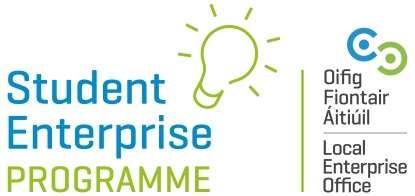 2 Page Business SummaryBusiness Product/Service:Mission Statement: Market Research:Competitors:Production (incl. Risk Assessment/Intellectual Property): Marketing Mix:	Finance:  Social Media (name of accounts):Challenges Encountered:Changes if you were to start again:Top 3 Lessons Learned:Product Photos:Name of businessDescribe your product/serviceWhy is your product/service innovative?What do you hope to achieve with your business/product/service?My/Our customers are…… and this is how I/we identified them?I/We carried out the following market research …The results showed that …..My/Our competitors are …This is how I/we competed with our competitors …. My/Our unique selling point is …My/Our production process involved ….Intellectual Property research….I/We identified the following risks in our production process … and we put in place the following measures to prevent them …. ProductPrice Price PlacePlacePromotionPromotionTotal Sales€Capital€Total Profit€Price per unit(Cost Price & Selling Price)Price per unit(Cost Price & Selling Price)Total Cash€Price per unit(Cost Price & Selling Price)Price per unit(Cost Price & Selling Price)1.2.3.1.2.3.1.2.3.